1. MotivateWhy do you think the drive to acquire more “stuff” motivates so many people in our culture?bombarded by adswe compare each other’s cars, houses, etc.we measure our success by what we own, what we can buywe are offered unsolicited credit cards so we can buy more stuffmaterialism has become an idol for so many peopleconsider the object we place in a prominent place in our homes and spend many hours sitting in front of it, gazing into its screen (the only thing we don’t do is bow down to it)Facebook and Amazon track what we look at or consider purchasing and display it for us to drool over some moreour “stuff” becomes the most important thing in our lives2. TransitionToday we will study what John says about loving God.We will see that how we live reflects the reality about our relationship with God.3. Bible Study3.1 Walk in ObedienceListen for the word “know” in this passage.1 John 2:3-6 (NIV)  We know that we have come to know him if we obey his commands. 4  The man who says, "I know him," but does not do what he commands is a liar, and the truth is not in him. 5  But if anyone obeys his word, God's love is truly made complete in him. This is how we know we are in him: 6  Whoever claims to live in him must walk as Jesus did.What does this passage say about someone who truly knows God?obey His commandsGod's love made complete in himwalk as Jesus did  (this is where the WWJD concept is derived)we imitate HimWhat do you think John meant by the phrase, "the truth is not in him"?he is fooling himselfhe makes claims that are falsenothing he says can be trustedalso, God's Truth is not in him – either such a person does not know Truth or does not apply what he does knowHow do we get the Truth "in us"?read itapply it to your life – see that what it says applies to you personallyput it into practice – the specific commands, the principlesgive God's Truth the highest priority in your lifeof all possible "theories" floating around concerning how to live, God's Truth is the one we give credence to and live byWhat does it mean to say that the love of God is perfected in the one who obeys Him?the more we obey God’s commands, God’s principles for living, the more we realize it is the best choiceit becomes a positive cycle … obey, realize joy and peace from God, so obey some morewe grow more spiritually mature as we read and apply God’s Truth on a daily basisthe more we submit to God’s rule in our lives, the more we realize He is empowering us to live according to His good plans for us What do you find challenging about walking in Jesus’ footsteps?”Jesus was perfect … just to mimic Him would be impossible – we don’t have that kind of spiritual strengthwe still have a sinful human nature, unable to live a perfect lifeonly happens as more and more we submit to his rule in our livesWhat should “walking like Jesus” look like?He was human, He had to depend on the power of God’s Holy Spirit to live a perfect lifewe must daily surrender to the Spirit’s guidance and empoweringGod’s Holy Spirit will produce in us the Fruit of the Spirit … love, joy, peace, patience, kindness, goodness, gentleness, faithfulness, self-control3.2 Walk in the LightListen for something that is both old and new.1 John 2:7-11 (NIV)   Dear friends, I am not writing you a new command but an old one, which you have had since the beginning. This old command is the message you have heard. 8  Yet I am writing you a new command; its truth is seen in him and you, because the darkness is passing and the true light is already shining. 9  Anyone who claims to be in the light but hates his brother is still in the darkness. 10  Whoever loves his brother lives in the light, and there is nothing in him to make him stumble. 11  But whoever hates his brother is in the darkness and walks around in the darkness; he does not know where he is going, because the darkness has blinded him.How did John contrast love and hate?What is the old/new commandment John writes about? How can it be both?to love one another -- shows up in Old TestamentLeviticus 19:18 (NIV)  "'Do not seek revenge or bear a grudge against one of your people, but love your neighbor as yourself. I am the LORD. old in the sense that it was part of the Lawnew in the sense that God’s Holy Spirit lives within the believer enabling, motivating us to love one anotherHow does our culture get “love” wrong? emphasis placed on feelingsemphasis on the physical or sexual aspect of relationshipsGod’s love (Greek word agape) is when a person does nice things for another that is unsolicited and done with no requirement or even expectation for reciprocityas humans, we do “acts of love” for someone so they will do nice things back for us“I’ll do this extra job at work so the boss will give me a raise”What imagery did John use to describe those who are able to obey the commandment to love? light and darknesslight is the presence of God’s power at work in usdarkness is the absence of God’s power at work in us – because we either are not believers or we are not submitting to God’s authority in our lives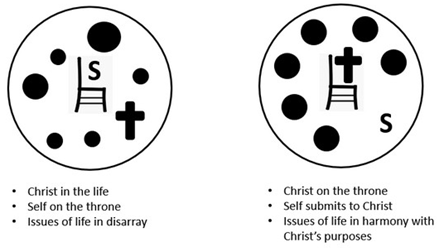 Why is no occasion of stumbling present in the person who loves his brother or sister?When God is ruling in our lives we do not stumbleit is when we nudge Jesus off the throne of our lives that we mess up, stumble, sinthe person who surrenders to Christ on the throne will be directed, guided, and empowered by God, Himself to love one another3.3 Walk According to God’s WillListen for how to walk in the will of God.1 John 2:15-17 (NIV)   Do not love the world or anything in the world. If anyone loves the world, the love of the Father is not in him. 16  For everything in the world--the cravings of sinful man, the lust of his eyes and the boasting of what he has and does--comes not from the Father but from the world. 17  The world and its desires pass away, but the man who does the will of God lives forever.What prohibition does John give to his readers? don’t love the worlddon’t love the stuff of the worldspeaking of the values of the world, things which motivate peopleWhat does love for the world indicate about a person’s love for God?love for things of the world becomes an idol in one’s lifewhatever is more important to you than Jesus, is an idolour material stuff, our desire for popularity or power can become more important to us than God … they are idols What were three means of temptation that John cautioned his readers to avoid? cravings of sinful manlust of the eyesboasting of what you have, what you doHow do we demonstrate that we love the world and the things in it? demonstrated by how we spend our money – your checkbook or credit card statement will be evidencehow we spend our timewho we spend time withWhat can we expect if we choose the way of the world? the rewards or pleasures are fleetingall that stuff passes awaymeans nothing in eternitywe end up dissatisfied with lifeonly a personal relationship with God through Jesus Christ will be lasting and fully satisfyingWhat do we enjoy by choosing the way of God? joy, peace, assurance of salvation – now and in the life beyond this oneforgiveness of sinsempowering to make good choicesempowering to live a life free from slavery to sinApplicationExamine your life. Consider the fruit of the Spirit listed in Galatians 5:22-23. If, after examining your life, you feel as though you have fallen short in manifesting a true Christian’s character, then repent and trust in Christ now.Align your life. Perhaps through this study, you have been assured of your relationship with God. However, you also realize there are a few things in your life that need to be re-aligned under God’s will. If so, begin making those changes this week. It might be something as simple as waking up earlier so you can spend quality time with God.Make a difference in someone else’s life. Be intentional this week to share about your relationship with Christ. Look for opportunities to serve someone, and when you see it, don’t hesitate. Serving others gives a great opportunity for sharing the gospel. 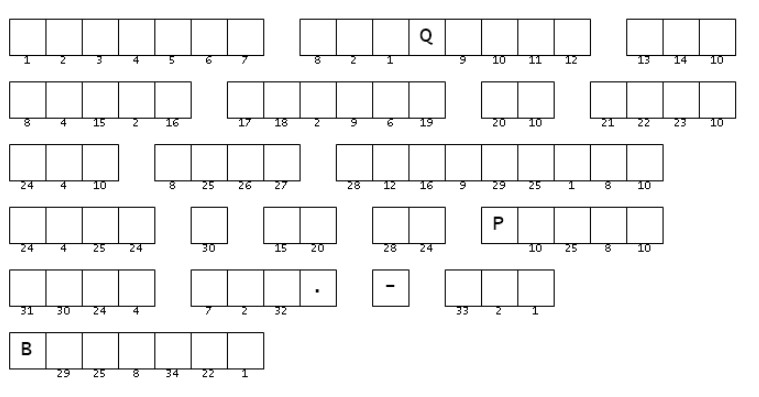 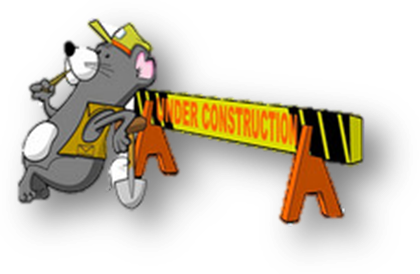 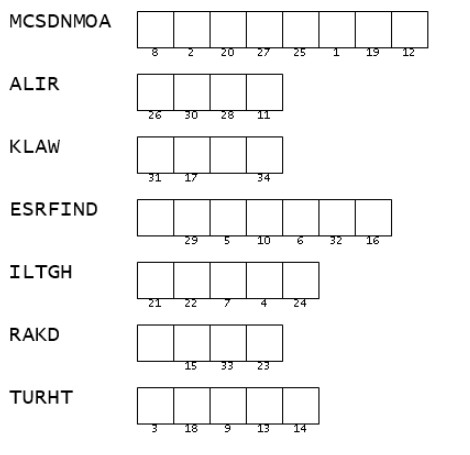 LoveHatelove seen in Jesuslove seen in believersdemonstrates the "light" of God's truth at work in usopposite of lovea demonstration of "darkness" in one's life – the lack of lovedemonstrates that such a person does not know how to act rightly